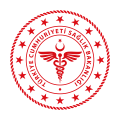 T.C.ANKARA VALİLİĞİİL SAĞLIK MÜDÜRLÜĞÜKarar Tarihi	: 05/07/2020Karar Sayısı	: 2020/59İL UMUMİ HIFZISSIHHA KURUL KARARI            Ankara İl Umumi Hıfzıssıhha Kurulu 05/07/2020 tarihinde 1593 sayılı Umumi Hıfzıssıhha Kanununun 23. ve 27. ve 72. maddelerine göre, Ankara Valisi Vasip ŞAHİN başkanlığında olağanüstü toplanarak gündemindeki konuları görüşüp aşağıdaki kararları almıştır.Dünya Sağlık Örgütü tarafından küresel bir salgın olarak ilan edilen Koronavirüsün (Covid­19) ülkemizde yayılmasına engel olmak amacıyla İçişleri Bakanlığının 16.03.2020 tarihli ve 5361 sayılı Genelgesi doğrultusunda Kurulumuzun 2020/2 sayılı Kararı ile “Lunapark ve Tematik Parklar” gibi eğlence tesislerinin faaliyetlerinin geçici olarak durdurulması kararlaştırılmıştı.İçerisinde bulunduğumuz kontrollü sosyal hayat döneminde ise salgınla mücadelenin genel prensipleri olan temizlik, maske ve mesafe kurallarının yanı sıra her bir faaliyet alanı/iş kolu için alınması gereken önlemler ayrı ayrı belirlenerek tekrar faaliyete geçmeleri sağlanmaktadır.Sağlık Bakanlığının 02.07.2020 tarih ve 1087 sayılı yazısı ile Salgın Yönetimi ve Çalışma Rehberine “Lunapark ve Tematik Parklarda Uygulanacak Tedbirlerin” eklendiği anlaşıldığından, İçişleri Bakanlığının 04.07.2020 tarihli ve 10725 sayılı Genelgesi ile lunapark ve tematik parkların 06.07.2020 tarihinden itibaren, gezici olmamak (2020 Yılı içerisinde sadece bir yerde faaliyet göstermek) kaydı ile belirlenen kurallara riayet ederek faaliyette bulunabilecekleri bildirilmiştir.Bu kapsamda,Lunapark ve Tematik Parkların Sağlık Bakanlığı tarafından hazırlanan ve 02.07.2020 tarih ve 1087 sayılı yazı ile İçişleri Bakanlığına bildirilen Salgın Yönetimi ve Çalışma Rehberinin “Lunapark ve Tematik Parklarla İlgili Alınması Gereken Önlemler” başlığında belirlenen tedbirlere eksiksiz bir şekilde uymak kaydıyla 06.07.2020 tarihinden itibaren faaliyete başlayabilmelerine,Ziyaretçilerin temizlik, maske ve mesafe kurallarına uymalarına yönelik gerekli tedbirlerin alınmasına,Giriş­çıkışların kişilerin birbirleriyle temasını engelleyecek şekilde düzenlenmesine, girişlerde ziyaretçiler sıra ile içeri alınmasına ve sırada durulması gereken alanlarda sosyal mesafe kuralına (en az 1 metre) uygun şekilde yer işaretlemeleri yapılmasına,Lunapark ve tematik parklardaki eğlence araçlarının başlama ve bitiş zamanlarının kalabalığı önlemek için birbirinden farklı olacak şekilde planlanmasına,Personele Covid­19’un bulaşma yolları ve virüsten korunmak için alınacak önlemler hususunda eğitim verilmesine,Lunapark ve tematik parkların içinde bulunan mesire alanları, restoranlar, kafeler ve diğer işletmelerin kendi sektörleri ile ilgili genelge ve tedbirlere tabi olarak çalışmalarına,Covid­19 salgınına karşı alınacak tedbirlerin uygulanmasından sorumlu ve denetim ekiplerinin iletişim içinde olacağı işletmenin Koronavirüs sorumlusunun/sorumlularının görevlendirilmesine,Kaymakamlıklarca kararlarımız doğrultusunda faaliyete başlayacak lunapark ve tematik parkların haftada en az bir kez denetlenmesinin sağlanmasına,Konu hakkında gerekli hassasiyetin gösterilerek uygulamanın yukarıda belirtilen çerçevede eksiksiz bir şekilde yerine getirilmesinin sağlanmasına, tedbirlere uymayanlarla Umumi Hıfzıssıhha Kanununun 282’nci maddesi gereğince idari para cezası verilmesine, aykırılığın durumuna göre bu Kanunun ve diğer mevzuatın  ilgili maddeleri gereğince işlem yapılmasına, konusu suç teşkil eden davranışlara ilişkin Türk Ceza Kanununun 195 inci maddesi kapsamında gerekli adli işlemlerin başlatılmasına, Oy birliği ile karar verildi.